Perkins V Comprehensive Local NeedsAssessment (CLNA) Washington Template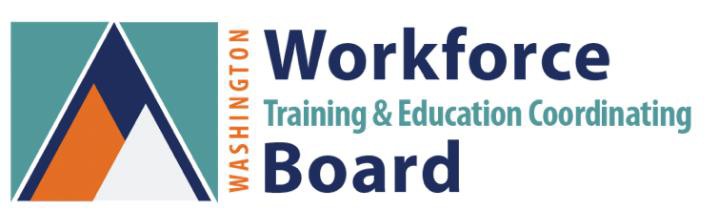 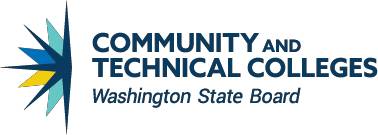 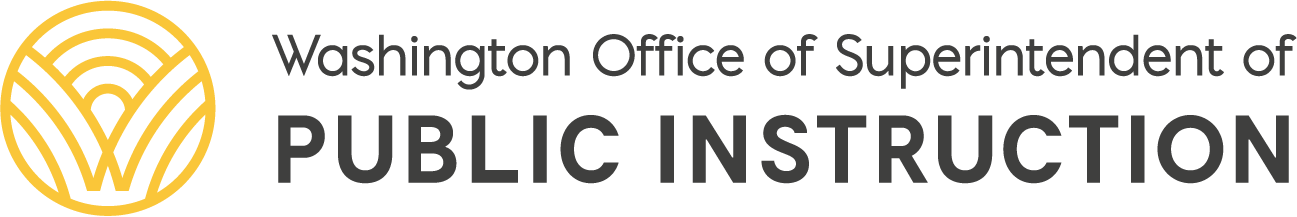 What are the minimal requirements of the CLNAA description of progress toward implementation of equal access to high-quality career and technical education courses and programs of study for all students, including:strategies to overcome barriers that result in lower rates of access to, or performance gaps for, special populations;providing programs that are designed to enable special populations to meet the local levels of performance; andproviding activities to prepare special populations for high-skill, high-wage, or in-demand industry sectors or occupations in competitive, integrated settings that will lead to self-sufficiency.  (Element 1)An evaluation of student performance served by your district or college, based on state and locally determined levels of performance, including the evaluation of performance for special populations and subgroups.  (Element 2)A description of how offered CTE programs are:Sufficient in size, scope and quality to meet the needs of all students served by your district or college; andAligned to state, regional, Tribal, or local in-demand industry sectors or occupations identified by the state or local workforce development board, including career pathways, where appropriate; orDesigned to meet other local education or economic needs identified through other sources.  (Element 3)An evaluation of progress toward the implementation of career and technical education programs and programs of study. (Element 4)A description of how your district or college will improve recruitment, retention, and training of career and technical education teachers, faculty, specialized instructional support personnel, paraprofessionals, and career guidance and academic counselors, including individuals in groups underrepresented in such professions. (Element 5)For Partnerships Conducting a CLNAEligible recipients can opt to complete an individual CLNA or partner with one or more local educational agencies (secondary and/or postsecondary) to conduct the CLNA. Keep in mind, however, that most data must be collected on each individual agency’s programs to meet the Perkins V requirements for the CLNA. Partnerships must be established from the start of your CLNA process, with the partners participating together to inform the CLNA development.Perkins Leadership TeamUse the below template to identify the organizational leadership responsible for leading the CLNA process. This template should identify which Perkins recipient institutions (School District(s)/Skill Center(s)/Community and Technical College(s)) are involved with the completion of this template. This template should reflect the leadership team behind the CLNA, not the stakeholders consulted as part of the CLNA process.Please add additional cells as needed.CLNA StakeholdersIdentify stakeholders involved in the evaluation of program data and completion of the CLNA. If an individual involved represents multiple roles, please identify both the primary and secondary role, if applicable. If “representative of a special population” or “other stakeholder” has been identified, please include the specific representation within the table below.Please add additional cells as needed.The Representative drop down includes representative of:Basic Education for Adults/Title II WIOAEconomic Development/ADOLocal Business and Industry RepresentativeLocal Workforce Development Area RepresentativeParentPostsecondary AdministratorPostsecondary Career Counseling and Advising ProfessionalsPostsecondary CTE FacultyRepresentatives of Indian Tribes and Tribal OrganizationsRepresentatives of Special PopulationsSecondary AdministratorSecondary Career and Guidance CounselorSecondary Counselor.Secondary CTE AdministratorSecondary CTE EducatorSecondary Instructional Support/ParaprofessionalsStudentYouth/Adult Corrections Education RepresentativeOther Relevant StakeholdersFor the purposes of “Other relevant stakeholders” please identify the appropriate representation.For the purposes of special populations, representation may include gender, race/ethnicity, and/or members representing economically disadvantage, youth in, or aged out of, foster care system, students with disabilities, English learners, migrant students, Homeless students, or students with a parent in active military.Local Needs Assessment Required Stakeholder VerificationThis form must be completed to verify the engagement of each of the required stakeholders. Please indicate the stakeholder engaged, the organization or company represented, and how the stakeholder was engaged in the Evidence of Engagement column. Evidence could be completing a survey, attending a meeting, focus group, etc.NameSchool District/InstitutionEmail/Contact InfoRoleNameOrganizationEmail/Contact InfoRepresentative (Primary)Representative (Secondary)Choose an item.Choose an item.Choose an item.Choose an item.Choose an item.Choose an item.Choose an item.Choose an item.Choose an item.Choose an item.Choose an item.Choose an item.Choose an item.Choose an item.Choose an item.Choose an item.Choose an item.Choose an item.Choose an item.Choose an item.Choose an item.Choose an item.Choose an item.Choose an item.Choose an item.Choose an item.Choose an item.Choose an item.Choose an item.Choose an item.Choose an item.Choose an item.Choose an item.Choose an item.Choose an item.Choose an item.Choose an item.Choose an item.Choose an item.Choose an item.Choose an item.Choose an item.Choose an item.Choose an item.Choose an item.Choose an item.Choose an item.Choose an item.Choose an item.Choose an item.Choose an item.Choose an item.Choose an item.Choose an item.Choose an item.Choose an item.Choose an item.Choose an item.Local Needs Assessment Element 1: Improving Equity and AccessLocal Needs Assessment Element 1: Improving Equity and AccessLocal Needs Assessment Element 1: Improving Equity and AccessRespond to the narrative prompt in consideration of the data collected from interviews, focus groups, or other methodologies. The response should identify strategies to overcome barriers that result in lower rates of access to, or performance gaps for, special populations and ways that programs are designed to enable special populations to meet the local levels of performance. Additionally, the responses should identify that activities are designed to prepare special populations for high-skill, high-wage, or in-demand industry sectors or occupations in competitive, integrated settings that will lead to self-sufficiency for CTE students. The evidence or data source used to inform should be identified in the chart below.Respond to the narrative prompt in consideration of the data collected from interviews, focus groups, or other methodologies. The response should identify strategies to overcome barriers that result in lower rates of access to, or performance gaps for, special populations and ways that programs are designed to enable special populations to meet the local levels of performance. Additionally, the responses should identify that activities are designed to prepare special populations for high-skill, high-wage, or in-demand industry sectors or occupations in competitive, integrated settings that will lead to self-sufficiency for CTE students. The evidence or data source used to inform should be identified in the chart below.Respond to the narrative prompt in consideration of the data collected from interviews, focus groups, or other methodologies. The response should identify strategies to overcome barriers that result in lower rates of access to, or performance gaps for, special populations and ways that programs are designed to enable special populations to meet the local levels of performance. Additionally, the responses should identify that activities are designed to prepare special populations for high-skill, high-wage, or in-demand industry sectors or occupations in competitive, integrated settings that will lead to self-sufficiency for CTE students. The evidence or data source used to inform should be identified in the chart below.1.A What is your equity-based approach for maximizing student potential to increase success in your CTE programs?1.A What is your equity-based approach for maximizing student potential to increase success in your CTE programs?1.A What is your equity-based approach for maximizing student potential to increase success in your CTE programs?Current StateDesired StateEvidence/Data Source1.B What is your approach to provide outreach to special and/or historically underserved populations?1.B What is your approach to provide outreach to special and/or historically underserved populations?1.B What is your approach to provide outreach to special and/or historically underserved populations?Current StateDesired StateEvidence/Data Source1.C What counselling or guidance resources do your college or district provide to ensure equitable access to both state and federal financial aid for special and underserved populations?1.C What counselling or guidance resources do your college or district provide to ensure equitable access to both state and federal financial aid for special and underserved populations?1.C What counselling or guidance resources do your college or district provide to ensure equitable access to both state and federal financial aid for special and underserved populations?Current StateDesired StateEvidence/Data Source1.D Describe your progress toward the implementation of equal access to high-quality career and technical education courses and programs of study for all students.1.D Describe your progress toward the implementation of equal access to high-quality career and technical education courses and programs of study for all students.1.D Describe your progress toward the implementation of equal access to high-quality career and technical education courses and programs of study for all students.Element 1: Improving Equity and AccessAction Plan for Improving Equity and AccessAction Plan for Improving Equity and AccessRatings:Significant gaps and/or multiple gaps existSome gaps exist and/or we do not have a concrete plan to address themVery few gaps exist, and we have processes in place to close the remaining gapsNo gaps existStrategies in Priority Order:Strategies in Priority Order:Rating (circle one)1	2	3	4Strategies in Priority Order:Strategies in Priority Order:Local Needs Assessment Element 2: Evaluation of Student PerformanceLocal Needs Assessment Element 2: Evaluation of Student PerformanceLocal Needs Assessment Element 2: Evaluation of Student PerformanceRespond to the narrative prompt in consideration of the data collected from interviews, focus groups, or other methodologies. The below questions will provide an evaluation of student performance served by your district or college, based on state and locally determined levels of performance, including the evaluation of performance for special populations and subgroups. The evidence or data source used to inform should be identified in the chart below.Respond to the narrative prompt in consideration of the data collected from interviews, focus groups, or other methodologies. The below questions will provide an evaluation of student performance served by your district or college, based on state and locally determined levels of performance, including the evaluation of performance for special populations and subgroups. The evidence or data source used to inform should be identified in the chart below.Respond to the narrative prompt in consideration of the data collected from interviews, focus groups, or other methodologies. The below questions will provide an evaluation of student performance served by your district or college, based on state and locally determined levels of performance, including the evaluation of performance for special populations and subgroups. The evidence or data source used to inform should be identified in the chart below.2.A Where are the biggest gaps in Perkins Performance Indicators among CTE programs?2.A Where are the biggest gaps in Perkins Performance Indicators among CTE programs?2.A Where are the biggest gaps in Perkins Performance Indicators among CTE programs?Current StateDesired StateEvidence/Data Source2.B Where are the biggest gaps in Perkins Performance Indicators among student demographic subgroups?2.B Where are the biggest gaps in Perkins Performance Indicators among student demographic subgroups?2.B Where are the biggest gaps in Perkins Performance Indicators among student demographic subgroups?Current StateDesired StateEvidence/Data Source2.C Where are the biggest gaps in Perkins Performance Indicators among Perkins special populations?2.C Where are the biggest gaps in Perkins Performance Indicators among Perkins special populations?2.C Where are the biggest gaps in Perkins Performance Indicators among Perkins special populations?Current StateDesired StateEvidence/Data Source2.D In which CTE programs is the enrollment of one gender over 75% of the total program enrollment? Where there are program disparities in performance in either 4S1 or 3P1, what is being done to address them?2.D In which CTE programs is the enrollment of one gender over 75% of the total program enrollment? Where there are program disparities in performance in either 4S1 or 3P1, what is being done to address them?2.D In which CTE programs is the enrollment of one gender over 75% of the total program enrollment? Where there are program disparities in performance in either 4S1 or 3P1, what is being done to address them?Current StateDesired StateEvidence/Data Source2.E Which performance measurements were missed, if any, and what factors contributed to that performance outcome? *2.E Which performance measurements were missed, if any, and what factors contributed to that performance outcome? *2.E Which performance measurements were missed, if any, and what factors contributed to that performance outcome? *Current StateDesired StateEvidence/Data SourceElement 1: Evaluation of Student PerformanceAction Plan for Improving Student PerformanceAction Plan for Improving Student PerformanceRatings:Significant gaps and/or multiple gaps existSome gaps exist and/or we do not have a concrete plan to address themVery few gaps exist, and we have processes in place to close the remaining gapsNo gaps existStrategies in Priority Order:Strategies in Priority Order:Rating (circle one)1	2	3	4Strategies in Priority Order:Strategies in Priority Order:Local Needs Assessment Element 3: Evaluation of CTE Programs: Alignment including Size, Scope & QualityLocal Needs Assessment Element 3: Evaluation of CTE Programs: Alignment including Size, Scope & QualityLocal Needs Assessment Element 3: Evaluation of CTE Programs: Alignment including Size, Scope & QualityRespond to the narrative prompt in consideration of the data collected from interviews, focus groups, or other methodologies. The response below will identify how CTE programs are sufficient in size, scope, and quality; are aligned to state, regional, tribal, or local-in demand industry sectors, and are aligned to meet economic and labor needs. The evidence or data source used to inform should be identified in the chart below.Respond to the narrative prompt in consideration of the data collected from interviews, focus groups, or other methodologies. The response below will identify how CTE programs are sufficient in size, scope, and quality; are aligned to state, regional, tribal, or local-in demand industry sectors, and are aligned to meet economic and labor needs. The evidence or data source used to inform should be identified in the chart below.Respond to the narrative prompt in consideration of the data collected from interviews, focus groups, or other methodologies. The response below will identify how CTE programs are sufficient in size, scope, and quality; are aligned to state, regional, tribal, or local-in demand industry sectors, and are aligned to meet economic and labor needs. The evidence or data source used to inform should be identified in the chart below.3.A Which of your programs are experiencing difficulty meeting the state approved secondary or post-secondary definitions of size, scope, and quality? Why?3.A Which of your programs are experiencing difficulty meeting the state approved secondary or post-secondary definitions of size, scope, and quality? Why?3.A Which of your programs are experiencing difficulty meeting the state approved secondary or post-secondary definitions of size, scope, and quality? Why?Current StateDesired StateEvidence/Data Source3.B Which programs do not yet incorporate current industry standard equipment, appropriate classroom and laboratory space, and/or quality instructional materials?3.B Which programs do not yet incorporate current industry standard equipment, appropriate classroom and laboratory space, and/or quality instructional materials?3.B Which programs do not yet incorporate current industry standard equipment, appropriate classroom and laboratory space, and/or quality instructional materials?Current StateDesired StateEvidence/Data Source3.C How does your district or college partner with stakeholders to ensure program alignment to workforce needs?3.C How does your district or college partner with stakeholders to ensure program alignment to workforce needs?3.C How does your district or college partner with stakeholders to ensure program alignment to workforce needs?Current StateDesired StateEvidence/Data Source3.D What strategies are in place to recruit and retain employers participating in work-based learning? What should be added?3.D What strategies are in place to recruit and retain employers participating in work-based learning? What should be added?3.D What strategies are in place to recruit and retain employers participating in work-based learning? What should be added?Current StateDesired StateEvidence/Data Source3.E How are you evaluating employer satisfaction with the learners they supervise and the quality of the work-based learning experiences? How are program outcomes met and/or reinforced by work-based learning activities?3.E How are you evaluating employer satisfaction with the learners they supervise and the quality of the work-based learning experiences? How are program outcomes met and/or reinforced by work-based learning activities?3.E How are you evaluating employer satisfaction with the learners they supervise and the quality of the work-based learning experiences? How are program outcomes met and/or reinforced by work-based learning activities?Current StateDesired StateEvidence/Data Source3.F Do you have adequate CTE program design? Adequate CTE design indicators include growing and sustainable enrollment, meaningful programs of study, articulation agreements, sequenced progression of courses within program area, meaningful credentials, and program evaluation.3.F Do you have adequate CTE program design? Adequate CTE design indicators include growing and sustainable enrollment, meaningful programs of study, articulation agreements, sequenced progression of courses within program area, meaningful credentials, and program evaluation.3.F Do you have adequate CTE program design? Adequate CTE design indicators include growing and sustainable enrollment, meaningful programs of study, articulation agreements, sequenced progression of courses within program area, meaningful credentials, and program evaluation.Current StateDesired StateEvidence/Data SourceDescribe how your offered CTE Programs are sufficient size, scope, and quality to meet the demands of students served by your district or college, and are:Aligned to State, regional, Tribal, or local in-demand industry sectors or occupations; orDesigned to meet other local education or economic needs identified through other sources.Describe how your offered CTE Programs are sufficient size, scope, and quality to meet the demands of students served by your district or college, and are:Aligned to State, regional, Tribal, or local in-demand industry sectors or occupations; orDesigned to meet other local education or economic needs identified through other sources.Describe how your offered CTE Programs are sufficient size, scope, and quality to meet the demands of students served by your district or college, and are:Aligned to State, regional, Tribal, or local in-demand industry sectors or occupations; orDesigned to meet other local education or economic needs identified through other sources.Element 3: Evaluation of CTE ProgramsAction Plan for Improving CTE ProgramsAction Plan for Improving CTE ProgramsRatings:Significant gaps and/or multiple gaps existSome gaps exist and/or we do not have a concrete plan to address themVery few gaps exist, and we have processes in place to close the remaining gapsNo gaps existStrategies in Priority Order:Strategies in Priority Order:Rating (circle one)1	2	3	4Strategies in Priority Order:Strategies in Priority Order:Local Needs AssessmentElement 4: Implementation of Programs and CTE Programs of StudyElement 4: Implementation of Programs and CTE Programs of StudyElement 4: Implementation of Programs and CTE Programs of StudyRespond to the narrative prompt in consideration of the data collected from interviews, focus groups, or other methodologies. The responses should identify progress toward the implementation of career and technical education programs and programs of study. The evidence or data source used to inform should be identified in the chart below.Respond to the narrative prompt in consideration of the data collected from interviews, focus groups, or other methodologies. The responses should identify progress toward the implementation of career and technical education programs and programs of study. The evidence or data source used to inform should be identified in the chart below.Respond to the narrative prompt in consideration of the data collected from interviews, focus groups, or other methodologies. The responses should identify progress toward the implementation of career and technical education programs and programs of study. The evidence or data source used to inform should be identified in the chart below.Respond to the narrative prompt in consideration of the data collected from interviews, focus groups, or other methodologies. The responses should identify progress toward the implementation of career and technical education programs and programs of study. The evidence or data source used to inform should be identified in the chart below.Respond to the narrative prompt in consideration of the data collected from interviews, focus groups, or other methodologies. The responses should identify progress toward the implementation of career and technical education programs and programs of study. The evidence or data source used to inform should be identified in the chart below.4.A How do programs partner with secondary, postsecondary, adult basic education, local workforce development boards, and business/industry representatives to ensure programs of study are aligned to a postsecondary pathway?4.A How do programs partner with secondary, postsecondary, adult basic education, local workforce development boards, and business/industry representatives to ensure programs of study are aligned to a postsecondary pathway?4.A How do programs partner with secondary, postsecondary, adult basic education, local workforce development boards, and business/industry representatives to ensure programs of study are aligned to a postsecondary pathway?4.A How do programs partner with secondary, postsecondary, adult basic education, local workforce development boards, and business/industry representatives to ensure programs of study are aligned to a postsecondary pathway?4.A How do programs partner with secondary, postsecondary, adult basic education, local workforce development boards, and business/industry representatives to ensure programs of study are aligned to a postsecondary pathway?Current StateCurrent StateDesired StateEvidence/Data SourceEvidence/Data Source4.B How does your district/college ensure that CTE faculty and teachers are involved in the design and approval of programs of study and articulation agreements?4.B How does your district/college ensure that CTE faculty and teachers are involved in the design and approval of programs of study and articulation agreements?4.B How does your district/college ensure that CTE faculty and teachers are involved in the design and approval of programs of study and articulation agreements?4.B How does your district/college ensure that CTE faculty and teachers are involved in the design and approval of programs of study and articulation agreements?4.B How does your district/college ensure that CTE faculty and teachers are involved in the design and approval of programs of study and articulation agreements?Current StateCurrent StateDesired StateEvidence/Data SourceEvidence/Data Source4.C How do you ensure your programs of study are responsive to community employment needs, are informed by labor market information, and allow for employer input?4.C How do you ensure your programs of study are responsive to community employment needs, are informed by labor market information, and allow for employer input?4.C How do you ensure your programs of study are responsive to community employment needs, are informed by labor market information, and allow for employer input?4.C How do you ensure your programs of study are responsive to community employment needs, are informed by labor market information, and allow for employer input?4.C How do you ensure your programs of study are responsive to community employment needs, are informed by labor market information, and allow for employer input?Current StateCurrent StateDesired StateEvidence/Data SourceEvidence/Data Source4.D How do your programs of study lead to credentials of workplace value that provide all students opportunities for living wage employment, with an emphasis on the Perkins special populations and student subgroups?4.D How do your programs of study lead to credentials of workplace value that provide all students opportunities for living wage employment, with an emphasis on the Perkins special populations and student subgroups?4.D How do your programs of study lead to credentials of workplace value that provide all students opportunities for living wage employment, with an emphasis on the Perkins special populations and student subgroups?4.D How do your programs of study lead to credentials of workplace value that provide all students opportunities for living wage employment, with an emphasis on the Perkins special populations and student subgroups?4.D How do your programs of study lead to credentials of workplace value that provide all students opportunities for living wage employment, with an emphasis on the Perkins special populations and student subgroups?Current StateCurrent StateDesired StateEvidence/Data SourceEvidence/Data SourceElement 4: Programs and CTE Programs of StudyElement 4: Programs and CTE Programs of StudyAction Plan for Improving Programs and CTE Programs of StudyAction Plan for Improving Programs and CTE Programs of StudyAction Plan for Improving Programs and CTE Programs of StudyRatings:Significant gaps and/or multiple gaps existSome gaps exist and/or we do not have a concrete plan to address themVery few gaps exist, and we have processes in place to close the remaining gapsNo gaps existRatings:Significant gaps and/or multiple gaps existSome gaps exist and/or we do not have a concrete plan to address themVery few gaps exist, and we have processes in place to close the remaining gapsNo gaps existStrategies in Priority Order:Strategies in Priority Order:Strategies in Priority Order:Rating (circle one)1	2	3	4Rating (circle one)1	2	3	4Strategies in Priority Order:Strategies in Priority Order:Strategies in Priority Order:Local Needs Assessment Element 5: Recruitment, Retention and Training of CTE EducatorsLocal Needs Assessment Element 5: Recruitment, Retention and Training of CTE EducatorsLocal Needs Assessment Element 5: Recruitment, Retention and Training of CTE EducatorsRespond to the narrative prompt in consideration of the data collected from interviews, focus groups, or other methodologies. The responses will describe how your district or college will improve recruitment, retention, and training of career and technical education teachers, faculty, specialized instructional support personnel, paraprofessionals, and career guidance and academic counselors, including individuals in groups underrepresented in such professions. The evidence or data source used to inform should be identified in the chart below.Respond to the narrative prompt in consideration of the data collected from interviews, focus groups, or other methodologies. The responses will describe how your district or college will improve recruitment, retention, and training of career and technical education teachers, faculty, specialized instructional support personnel, paraprofessionals, and career guidance and academic counselors, including individuals in groups underrepresented in such professions. The evidence or data source used to inform should be identified in the chart below.Respond to the narrative prompt in consideration of the data collected from interviews, focus groups, or other methodologies. The responses will describe how your district or college will improve recruitment, retention, and training of career and technical education teachers, faculty, specialized instructional support personnel, paraprofessionals, and career guidance and academic counselors, including individuals in groups underrepresented in such professions. The evidence or data source used to inform should be identified in the chart below.5.A How do your staff and faculty demographics compare with your student demographics?5.A How do your staff and faculty demographics compare with your student demographics?5.A How do your staff and faculty demographics compare with your student demographics?Current StateDesired StateEvidence/Data Source5.B What processes are in place to recruit new CTE educators who reflect your student population?5.B What processes are in place to recruit new CTE educators who reflect your student population?5.B What processes are in place to recruit new CTE educators who reflect your student population?Current StateDesired StateEvidence/Data Source5.C What strategies are used to support the retention of high-quality CTE educators? For secondary programs, include the process to determine the extension of limited certification of CTE educators in your district.5.C What strategies are used to support the retention of high-quality CTE educators? For secondary programs, include the process to determine the extension of limited certification of CTE educators in your district.5.C What strategies are used to support the retention of high-quality CTE educators? For secondary programs, include the process to determine the extension of limited certification of CTE educators in your district.Current StateDesired StateEvidence/Data Source5.D What training and/or resources are available to your staff and faculty to ensure culturally responsive and inclusive programming?5.D What training and/or resources are available to your staff and faculty to ensure culturally responsive and inclusive programming?5.D What training and/or resources are available to your staff and faculty to ensure culturally responsive and inclusive programming?Current StateDesired StateEvidence/Data SourceElement 5: Recruitment, Retention and Training of CTE EducatorsAction Plan for Improving Recruitment, Retention and Training of CTE EducatorsAction Plan for Improving Recruitment, Retention and Training of CTE EducatorsRatings:Significant gaps and/or multiple gaps existSome gaps exist and/or we do not have a concrete plan to address themVery few gaps exist, and we have processes in place to close the remaining gapsNo gaps existStrategies in Priority Order:Strategies in Priority Order:Rating (circle one)1	2	3	4Strategies in Priority Order:Strategies in Priority Order:Comprehensive Local Needs Assessment SummaryComprehensive Local Needs Assessment SummaryComprehensive Local Needs Assessment SummarySummarize the information from each required element, identifying the priority work activity areas based upon the results of your CLNA. Once the priority areas are identified, please estimate the amount of funding used through Perkins V. The priority strategies may be duplicated from your CLNA before.Summarize the information from each required element, identifying the priority work activity areas based upon the results of your CLNA. Once the priority areas are identified, please estimate the amount of funding used through Perkins V. The priority strategies may be duplicated from your CLNA before.Summarize the information from each required element, identifying the priority work activity areas based upon the results of your CLNA. Once the priority areas are identified, please estimate the amount of funding used through Perkins V. The priority strategies may be duplicated from your CLNA before.Element 1: Improving Equity and AccessElement 1: Improving Equity and AccessElement 1: Improving Equity and AccessRatingPriority StrategiesEstimated Funding Use ($)Element 2: Evaluation of Student PerformanceElement 2: Evaluation of Student PerformanceElement 2: Evaluation of Student PerformanceRatingPriority StrategiesEstimated Funding UseElement 3: Evaluation of CTE Programs: Alignment including Size, Scope, & QualityElement 3: Evaluation of CTE Programs: Alignment including Size, Scope, & QualityElement 3: Evaluation of CTE Programs: Alignment including Size, Scope, & QualityRatingPriority StrategiesEstimated Funding UseElement 4:Implementation of Programs & CTE Programs of StudyElement 4:Implementation of Programs & CTE Programs of StudyElement 4:Implementation of Programs & CTE Programs of StudyRatingPriority StrategiesEstimated Funding UseElement 5: Recruitment, Retention, and Training of CTE EducatorsElement 5: Recruitment, Retention, and Training of CTE EducatorsElement 5: Recruitment, Retention, and Training of CTE EducatorsRatingPriority StrategiesEstimated Funding UseRequired StakeholderName of StakeholderOrganization/Company RepresentingEvidence of Engagement1. Representatives of career and technical education programs in a local educational agency or educational service agency, including teachers, career guidance and academic counselors, principals and other school leaders, administrators, and specialized instructional support personnel and paraprofessionals1. Representatives of career and technical education programs in a local educational agency or educational service agency, including teachers, career guidance and academic counselors, principals and other school leaders, administrators, and specialized instructional support personnel and paraprofessionals1. Representatives of career and technical education programs in a local educational agency or educational service agency, including teachers, career guidance and academic counselors, principals and other school leaders, administrators, and specialized instructional support personnel and paraprofessionals1. Representatives of career and technical education programs in a local educational agency or educational service agency, including teachers, career guidance and academic counselors, principals and other school leaders, administrators, and specialized instructional support personnel and paraprofessionals1. Representatives of career and technical education programs in a local educational agency or educational service agency, including teachers, career guidance and academic counselors, principals and other school leaders, administrators, and specialized instructional support personnel and paraprofessionals1. Representatives of career and technical education programs in a local educational agency or educational service agency, including teachers, career guidance and academic counselors, principals and other school leaders, administrators, and specialized instructional support personnel and paraprofessionals1. Representatives of career and technical education programs in a local educational agency or educational service agency, including teachers, career guidance and academic counselors, principals and other school leaders, administrators, and specialized instructional support personnel and paraprofessionals1. Representatives of career and technical education programs in a local educational agency or educational service agency, including teachers, career guidance and academic counselors, principals and other school leaders, administrators, and specialized instructional support personnel and paraprofessionals1. Representatives of career and technical education programs in a local educational agency or educational service agency, including teachers, career guidance and academic counselors, principals and other school leaders, administrators, and specialized instructional support personnel and paraprofessionals1. Representatives of career and technical education programs in a local educational agency or educational service agency, including teachers, career guidance and academic counselors, principals and other school leaders, administrators, and specialized instructional support personnel and paraprofessionals2. Representatives of career and technical education programs at postsecondary educational institutions, including faculty and administrators;2. Representatives of career and technical education programs at postsecondary educational institutions, including faculty and administrators;2. Representatives of career and technical education programs at postsecondary educational institutions, including faculty and administrators;2. Representatives of career and technical education programs at postsecondary educational institutions, including faculty and administrators;2. Representatives of career and technical education programs at postsecondary educational institutions, including faculty and administrators;2. Representatives of career and technical education programs at postsecondary educational institutions, including faculty and administrators;2. Representatives of career and technical education programs at postsecondary educational institutions, including faculty and administrators;2. Representatives of career and technical education programs at postsecondary educational institutions, including faculty and administrators;2. Representatives of career and technical education programs at postsecondary educational institutions, including faculty and administrators;2. Representatives of career and technical education programs at postsecondary educational institutions, including faculty and administrators;3. Representatives of the State board or local workforce development boards and a range of local or regional businesses or industries;3. Representatives of the State board or local workforce development boards and a range of local or regional businesses or industries;3. Representatives of the State board or local workforce development boards and a range of local or regional businesses or industries;3. Representatives of the State board or local workforce development boards and a range of local or regional businesses or industries;3. Representatives of the State board or local workforce development boards and a range of local or regional businesses or industries;4. Parents and students4. Parents and students4. Parents and students4. Parents and students4. Parents and students4. Parents and students4. Parents and studentsRequired StakeholderName of StakeholderOrganization/Company RepresentingEvidence of Engagement5. Representatives of special populations including individuals with disabilities; individuals from economically disadvantaged families, including low-income youth and adults; individuals preparing for non- traditional fields; single parents, including single pregnant women; out- of-workforce individuals; English learners; homeless individuals: youth who are in, or have aged out of, the foster care system; youth with a parent who is a member of the armed forces (as such term is defined in section 101(a)(4) of title 10, United States Code); and is on active duty (as such term is defined in section 101(d)(1) of such title.5. Representatives of special populations including individuals with disabilities; individuals from economically disadvantaged families, including low-income youth and adults; individuals preparing for non- traditional fields; single parents, including single pregnant women; out- of-workforce individuals; English learners; homeless individuals: youth who are in, or have aged out of, the foster care system; youth with a parent who is a member of the armed forces (as such term is defined in section 101(a)(4) of title 10, United States Code); and is on active duty (as such term is defined in section 101(d)(1) of such title.5. Representatives of special populations including individuals with disabilities; individuals from economically disadvantaged families, including low-income youth and adults; individuals preparing for non- traditional fields; single parents, including single pregnant women; out- of-workforce individuals; English learners; homeless individuals: youth who are in, or have aged out of, the foster care system; youth with a parent who is a member of the armed forces (as such term is defined in section 101(a)(4) of title 10, United States Code); and is on active duty (as such term is defined in section 101(d)(1) of such title.5. Representatives of special populations including individuals with disabilities; individuals from economically disadvantaged families, including low-income youth and adults; individuals preparing for non- traditional fields; single parents, including single pregnant women; out- of-workforce individuals; English learners; homeless individuals: youth who are in, or have aged out of, the foster care system; youth with a parent who is a member of the armed forces (as such term is defined in section 101(a)(4) of title 10, United States Code); and is on active duty (as such term is defined in section 101(d)(1) of such title.5. Representatives of special populations including individuals with disabilities; individuals from economically disadvantaged families, including low-income youth and adults; individuals preparing for non- traditional fields; single parents, including single pregnant women; out- of-workforce individuals; English learners; homeless individuals: youth who are in, or have aged out of, the foster care system; youth with a parent who is a member of the armed forces (as such term is defined in section 101(a)(4) of title 10, United States Code); and is on active duty (as such term is defined in section 101(d)(1) of such title.5. Representatives of special populations including individuals with disabilities; individuals from economically disadvantaged families, including low-income youth and adults; individuals preparing for non- traditional fields; single parents, including single pregnant women; out- of-workforce individuals; English learners; homeless individuals: youth who are in, or have aged out of, the foster care system; youth with a parent who is a member of the armed forces (as such term is defined in section 101(a)(4) of title 10, United States Code); and is on active duty (as such term is defined in section 101(d)(1) of such title.5. Representatives of special populations including individuals with disabilities; individuals from economically disadvantaged families, including low-income youth and adults; individuals preparing for non- traditional fields; single parents, including single pregnant women; out- of-workforce individuals; English learners; homeless individuals: youth who are in, or have aged out of, the foster care system; youth with a parent who is a member of the armed forces (as such term is defined in section 101(a)(4) of title 10, United States Code); and is on active duty (as such term is defined in section 101(d)(1) of such title.5. Representatives of special populations including individuals with disabilities; individuals from economically disadvantaged families, including low-income youth and adults; individuals preparing for non- traditional fields; single parents, including single pregnant women; out- of-workforce individuals; English learners; homeless individuals: youth who are in, or have aged out of, the foster care system; youth with a parent who is a member of the armed forces (as such term is defined in section 101(a)(4) of title 10, United States Code); and is on active duty (as such term is defined in section 101(d)(1) of such title.5. Representatives of special populations including individuals with disabilities; individuals from economically disadvantaged families, including low-income youth and adults; individuals preparing for non- traditional fields; single parents, including single pregnant women; out- of-workforce individuals; English learners; homeless individuals: youth who are in, or have aged out of, the foster care system; youth with a parent who is a member of the armed forces (as such term is defined in section 101(a)(4) of title 10, United States Code); and is on active duty (as such term is defined in section 101(d)(1) of such title.5. Representatives of special populations including individuals with disabilities; individuals from economically disadvantaged families, including low-income youth and adults; individuals preparing for non- traditional fields; single parents, including single pregnant women; out- of-workforce individuals; English learners; homeless individuals: youth who are in, or have aged out of, the foster care system; youth with a parent who is a member of the armed forces (as such term is defined in section 101(a)(4) of title 10, United States Code); and is on active duty (as such term is defined in section 101(d)(1) of such title.5. Representatives of special populations including individuals with disabilities; individuals from economically disadvantaged families, including low-income youth and adults; individuals preparing for non- traditional fields; single parents, including single pregnant women; out- of-workforce individuals; English learners; homeless individuals: youth who are in, or have aged out of, the foster care system; youth with a parent who is a member of the armed forces (as such term is defined in section 101(a)(4) of title 10, United States Code); and is on active duty (as such term is defined in section 101(d)(1) of such title.5. Representatives of special populations including individuals with disabilities; individuals from economically disadvantaged families, including low-income youth and adults; individuals preparing for non- traditional fields; single parents, including single pregnant women; out- of-workforce individuals; English learners; homeless individuals: youth who are in, or have aged out of, the foster care system; youth with a parent who is a member of the armed forces (as such term is defined in section 101(a)(4) of title 10, United States Code); and is on active duty (as such term is defined in section 101(d)(1) of such title.5. Representatives of special populations including individuals with disabilities; individuals from economically disadvantaged families, including low-income youth and adults; individuals preparing for non- traditional fields; single parents, including single pregnant women; out- of-workforce individuals; English learners; homeless individuals: youth who are in, or have aged out of, the foster care system; youth with a parent who is a member of the armed forces (as such term is defined in section 101(a)(4) of title 10, United States Code); and is on active duty (as such term is defined in section 101(d)(1) of such title.5. Representatives of special populations including individuals with disabilities; individuals from economically disadvantaged families, including low-income youth and adults; individuals preparing for non- traditional fields; single parents, including single pregnant women; out- of-workforce individuals; English learners; homeless individuals: youth who are in, or have aged out of, the foster care system; youth with a parent who is a member of the armed forces (as such term is defined in section 101(a)(4) of title 10, United States Code); and is on active duty (as such term is defined in section 101(d)(1) of such title.5. Representatives of special populations including individuals with disabilities; individuals from economically disadvantaged families, including low-income youth and adults; individuals preparing for non- traditional fields; single parents, including single pregnant women; out- of-workforce individuals; English learners; homeless individuals: youth who are in, or have aged out of, the foster care system; youth with a parent who is a member of the armed forces (as such term is defined in section 101(a)(4) of title 10, United States Code); and is on active duty (as such term is defined in section 101(d)(1) of such title.5. Representatives of special populations including individuals with disabilities; individuals from economically disadvantaged families, including low-income youth and adults; individuals preparing for non- traditional fields; single parents, including single pregnant women; out- of-workforce individuals; English learners; homeless individuals: youth who are in, or have aged out of, the foster care system; youth with a parent who is a member of the armed forces (as such term is defined in section 101(a)(4) of title 10, United States Code); and is on active duty (as such term is defined in section 101(d)(1) of such title.6. Representatives of regional or local agencies serving out-of-school youth, homeless children and youth, and at- risk youth (as defined in section 1432 of the Elementary and Secondary Education Act of 1965)6. Representatives of regional or local agencies serving out-of-school youth, homeless children and youth, and at- risk youth (as defined in section 1432 of the Elementary and Secondary Education Act of 1965)6. Representatives of regional or local agencies serving out-of-school youth, homeless children and youth, and at- risk youth (as defined in section 1432 of the Elementary and Secondary Education Act of 1965)6. Representatives of regional or local agencies serving out-of-school youth, homeless children and youth, and at- risk youth (as defined in section 1432 of the Elementary and Secondary Education Act of 1965)6. Representatives of regional or local agencies serving out-of-school youth, homeless children and youth, and at- risk youth (as defined in section 1432 of the Elementary and Secondary Education Act of 1965)6. Representatives of regional or local agencies serving out-of-school youth, homeless children and youth, and at- risk youth (as defined in section 1432 of the Elementary and Secondary Education Act of 1965)7. Representatives of Indian Tribes and Tribal organizations in the State, where applicable7. Representatives of Indian Tribes and Tribal organizations in the State, where applicable7. Representatives of Indian Tribes and Tribal organizations in the State, where applicable7. Representatives of Indian Tribes and Tribal organizations in the State, where applicable8. Any other stakeholders that the eligible agency may require the eligible recipient to consult8. Any other stakeholders that the eligible agency may require the eligible recipient to consult8. Any other stakeholders that the eligible agency may require the eligible recipient to consult8. Any other stakeholders that the eligible agency may require the eligible recipient to consult8. Any other stakeholders that the eligible agency may require the eligible recipient to consult